Воспитатель года 2017Осенью 2017 года воспитатель Помелова Надежда Сергеевна, высшая квалификационная категория, приняла участие в муниципальном конкурсе «Учитель года» в номинации «Воспитатель года 2017». Участникам пришлось пройти серьёзные испытания: подготовить презентацию и выступить на сцене СОШ № 6, показать открытое мероприятие с детьми МБДОУ «Детский сад № 46«Калинка», провести мастер-класс для родителей и педагогов в МБДОУ № 27.Все этапы конкурса оценивало компетентное жюри. Надежда Сергеевна выполнила задания успешно. Молодец!!!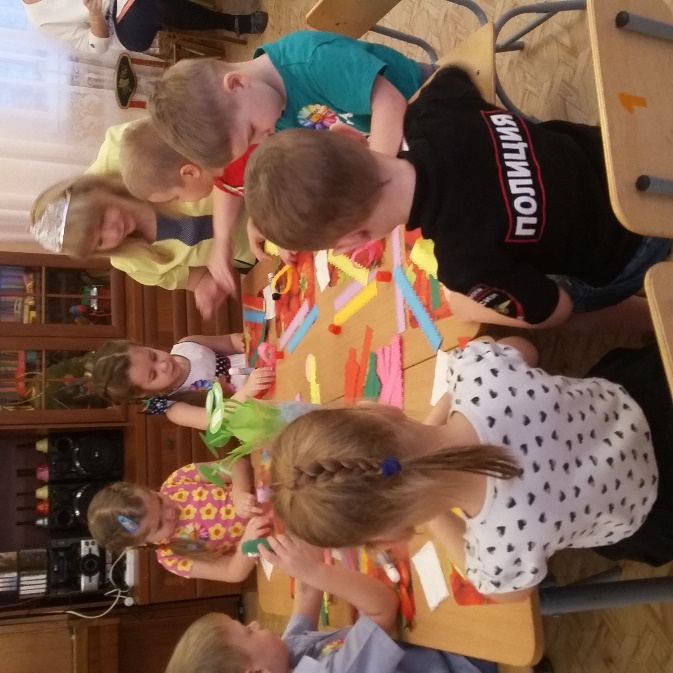 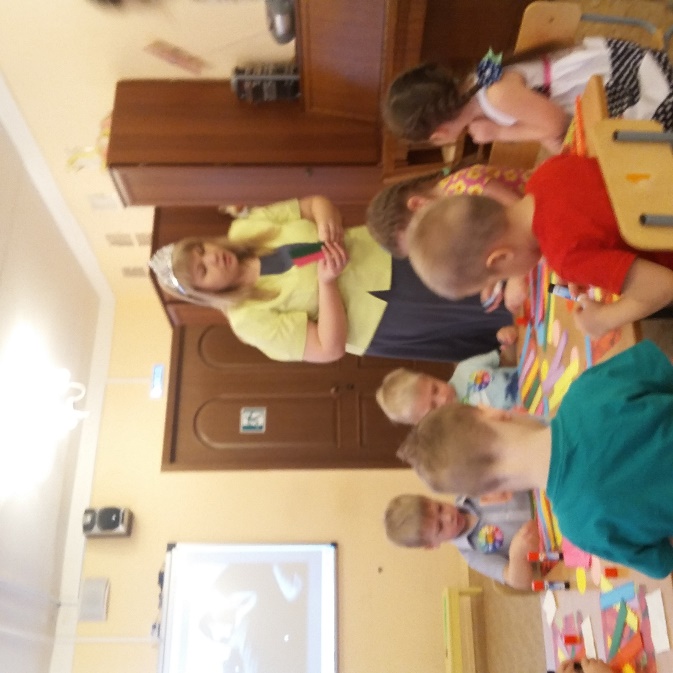 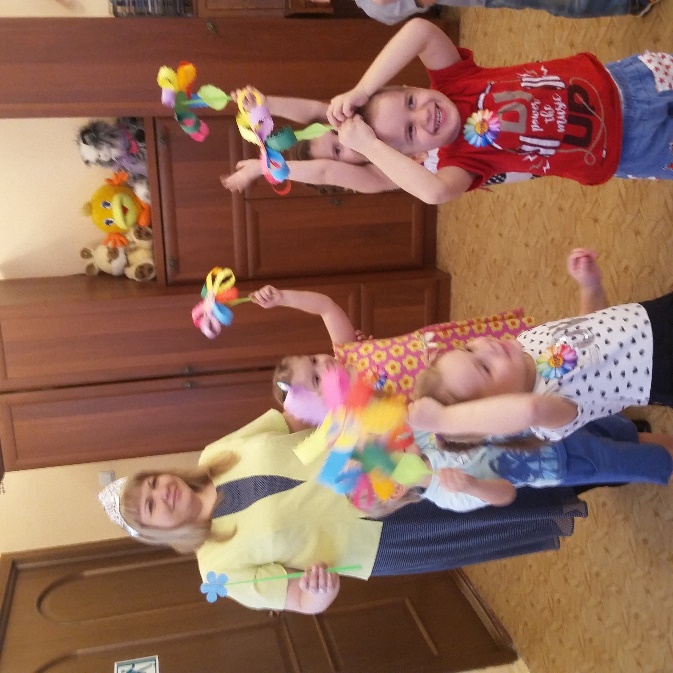 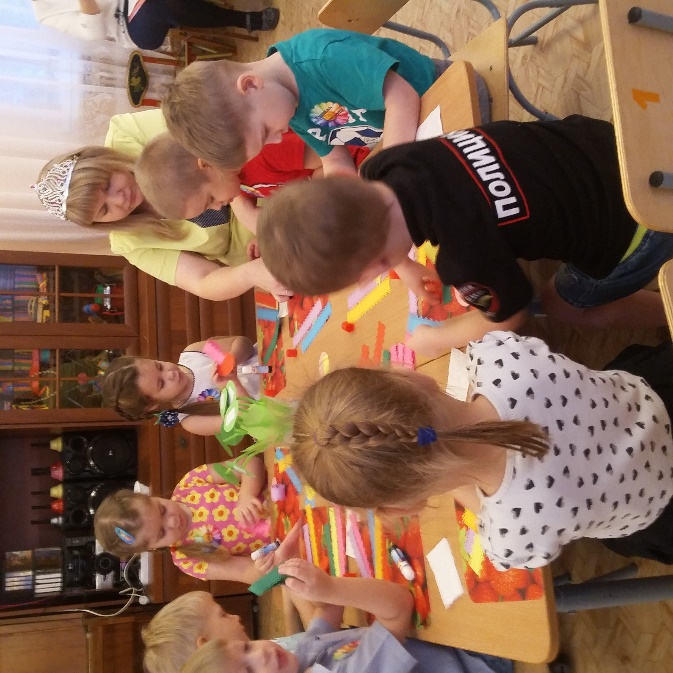 